Karaoke Mon – Thurs 9pm-1am/Fri & Sat 9pm-1:30am/Sun 8 pm-Midnight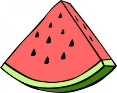 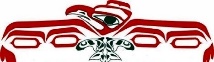 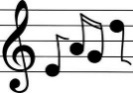 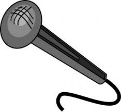 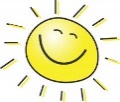 SundayMondayTuesdayWednesdayThursdayFridaySaturdayMilitary MondaysEach Monday, Show A Server or Bartender Your Military ID, Get Happy Hour Prices All Day.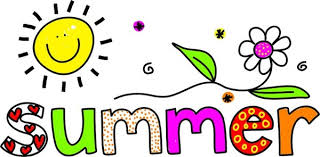 Military MondaysEach Monday, Show A Server or Bartender Your Military ID, Get Happy Hour Prices All Day.Military MondaysEach Monday, Show A Server or Bartender Your Military ID, Get Happy Hour Prices All Day.Military MondaysEach Monday, Show A Server or Bartender Your Military ID, Get Happy Hour Prices All Day.1Happy Hour9-11 pmADOIB, C & D DoublesDarts LiveDoubles2ADOIMod DoublesDarts Live TournamentPower Draw8 pm Sign-Up/9 pm Start3ADOIA, B & Super SinglesDart TournamentBYOP20 Point Cap8 pm Sign-Up/9 pm Start4$2 Domestic PintsOpen – Close ADOIB & D Doubles5       Martini MondayADOIB, C & D DoublesDarts LiveDoubles6Tequila SpecialsADOIMod & C DoublesDarts Live Tournament6:30 Sign-Ups/7:30 Start 7     Whiskey WednesdayADOIB, C & D SinglesDarts LiveTrios8           Happy Hour9-11 pmADOIB, C & D DoublesDarts LiveDoubles9ADOIMod DoublesDarts Live TournamentPower Draw8 pm Sign-Up/9 pm Start10      ADOIA, B & Super SinglesDart TournamentMod A/B Draw8 pm Sign-Up/9 pm Start11    $2 Domestic PintsOpen – Close ADOIB & D Doubles12       Martini MondayADOIB, C & D DoublesDarts LiveDoublesJenga Night6:30 pm Sign-Ups/7 pm Start13Tequila SpecialsADOIMod & C DoublesDarts Live Tournament6:30 Sign-Ups/7:30 Start 14     Whiskey WednesdayADOIB, C & D SinglesDarts LiveTrios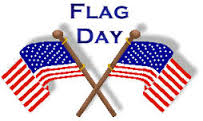 15         Happy Hour9-11 pmADOIB, C & D DoublesDarts LiveDoubles16ADOIMod DoublesDarts Live TournamentPower Draw8 pm Sign-Up/9 pm Start17    ADOIA, B & Super SinglesDart TournamentBYOP18 Point Cap8 pm Sign-Up/9 pm Start18    Father’s Day DealDomestic Pint & Hot Dog$5 All Day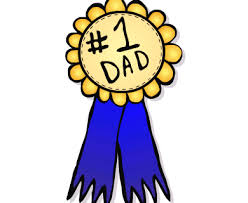 ADOIB & D Doubles19      Martini MondayADOIB, C & D DoublesDarts LiveDoubles20Tequila SpecialsADOIMod & C DoublesDarts Live Tournament6:30 Sign-Ups/7:30 Start21    Whiskey WednesdayADOIB, C & D SinglesDarts LiveTrios22      Happy Hour9-11 pmADOIB, C & D DoublesDarts LiveDoubles23ADOIMod DoublesDarts Live TournamentPower Draw8 pm Sign-Up/9 pm Start24              ADOIA, B & Super SinglesDart TournamentMod A/B Draw8 pm Sign-Up/9 pm StartSummer Kick-Off Party with BUDWISER7pm - Close25  $2 Domestic PintsOpen – Close ADOIB & D Doubles 26     Martini MondayADOIB, C & D DoublesDarts LiveDoubles27Tequila SpecialsADOIMod & C DoublesDarts Live Tournament6:30 Sign-Ups/7:30 Start 28Whiskey WednesdayADOIB, C & D SinglesDarts LiveTrios29Happy Hour9-11 pmADOIB, C & D DoublesDarts LiveDoubles30ADOIMod DoublesDarts Live TournamentPower Draw8 pm Sign-Up/9 pm Start